ХХ октября 2017Москва Новость на сайтRuukki вошла в состав ТТП Калужской области18 октября 2017 г. состоялась торжественная встреча руководителей Торгово-промышленной палаты Калужской области и компании Ruukki в составе группы представителей организаций и предпринимателей, которые вступили в ТТП в августе-сентябре 2017 г.  Повесткой встречи стало официальное принятие компаний и предпринимателей в организацию, в честь чего им были вручены сертификаты участников из рук Президента ТТП Калужской области – Виолетты Комиссаровой.  В ходе мероприятия участники встречи обсудили ряд важных вопросов, касающихся взаимодействия государства и бизнеса, в том числе развитие кластера по переработке полимеров на территории Калужской области. Этот проект нацелен на расширение в будущем сотрудничества по использованию  продукции и технологий предприятий Калужской области, в том числе импортозамещающих для нужд ПАО «СИБУР Холдинг», с которым Ruukki уже ведет совместные проекты.«Мы очень рады, что опыт и экспертиза компании Ruukki в России были оценены по достоинству. Вступление в Торгово-промышленную палату Калужской области позволит нам активно принимать участие в процессе становления и укрепления диалога между бизнесом и властью, формировать благоприятную атмосферу для развития деловой активности в Калужской области»,  - прокомментировал Юсси Туйску, председатель совета директоров ООО «Руукки Рус».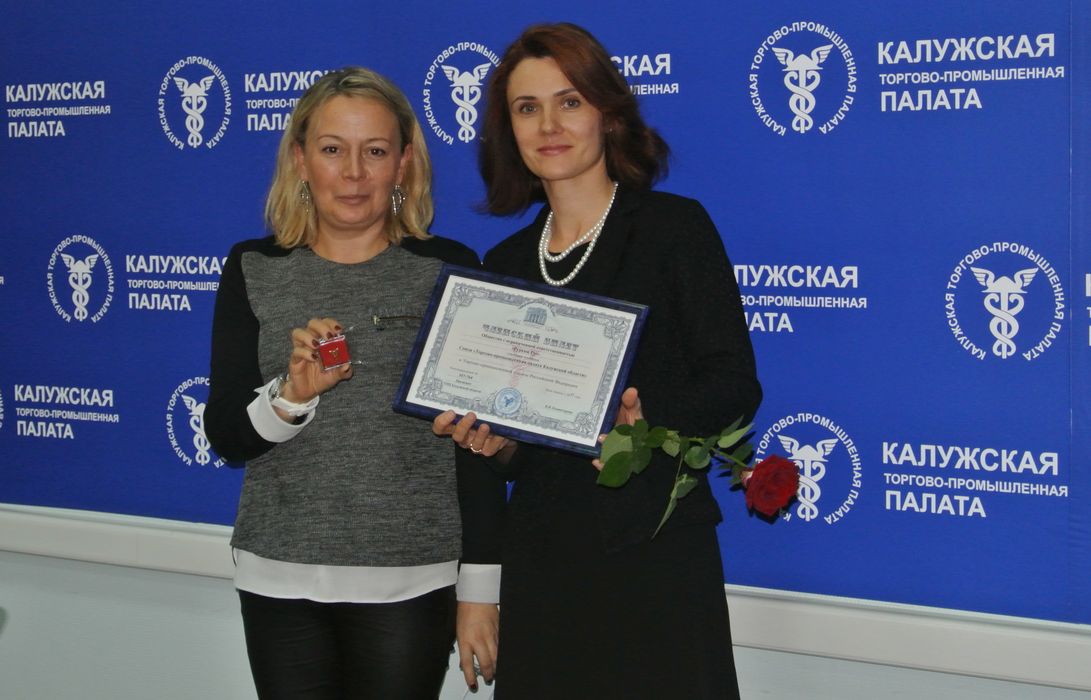 